NEU! NEU! NEU!       Spiele-Koffer-Verleih!            NEU! NEU! NEU!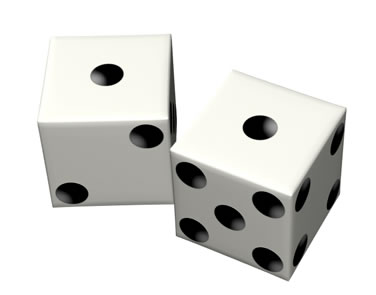 Ihr habt alle eure Spiele schon gespielt, alle Bücher gelesen und nun wird es langweilig zuhause…?Dann haben wir vielleicht genau das Richtige für euch….Ab sofort könnt ihr im Familienzentrum „Spiele-Koffer“ ausleihen, die je nach Altersklasse und Wunsch mit verschiedenen Spielen und Beschäftigungsmaterialien (auch für mehrere Kinder), Hörspiel-CD´s etc. bestückt werden können.Probiert es doch einfach mal aus-es ist garantiert für jeden Geschmack etwas dabei!     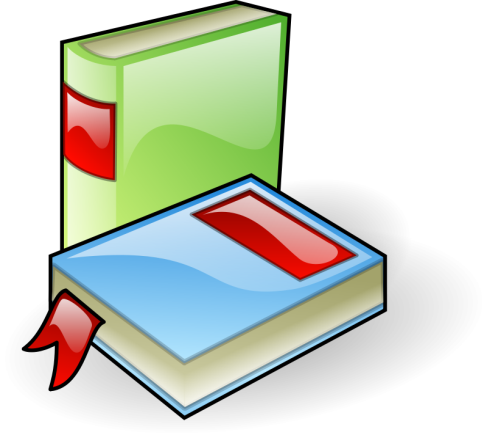 Unsere regelmäßigen AngeboteUnsere regelmäßigen AngeboteUnsere regelmäßigen AngeboteUnsere regelmäßigen AngeboteUnsere regelmäßigen AngeboteMontagDienstagMittwochDonnerstagFreitagBeratung zu allen Fragen rund um die Familie Mo. – Fr. mit und ohne Termin. Sprechzeiten: 10.00 – 17.00UhrBeratung zu allen Fragen rund um die Familie Mo. – Fr. mit und ohne Termin. Sprechzeiten: 10.00 – 17.00UhrBeratung zu allen Fragen rund um die Familie Mo. – Fr. mit und ohne Termin. Sprechzeiten: 10.00 – 17.00UhrBeratung zu allen Fragen rund um die Familie Mo. – Fr. mit und ohne Termin. Sprechzeiten: 10.00 – 17.00UhrBeratung zu allen Fragen rund um die Familie Mo. – Fr. mit und ohne Termin. Sprechzeiten: 10.00 – 17.00UhrBewegungsangebotfür Kinder von 0 bis 3 Jahren 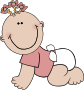 9.30 -11.00 UhrFamilienfrühstück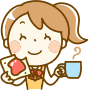 9.00 – 11.00 UhrFamilienfrühstück9.00 – 11.00 UhrKrabbelgruppe für Kinder von 0 bis 4 Jahren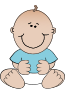 (mit Kreativangebot)9.30 – 11.00 Uhr Kurs FuN®-Babyfür Kinder von 0 bis 18 Monatenje ein Kurs im Frühjahr und Herbst (je 9 Wochen)Termine werden bekannt gegeben.Anmeldung erforderlich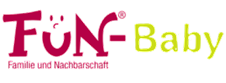 Kinderkinofür Kinder von 3 bis 6 JahrenJeden 2. Montag im Monat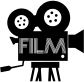 14.45 – 15.15 UhrCoole Flitzerfür Kinder von ca. 3-12 JahrenFernlenkautos im Verkehrsgärtchen am Lossebergplatz15.30 – 18.00 Uhr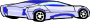 (wetterabhängig) Gesundheitsberatungdurch unsere Familien-Kinderkrankenschwester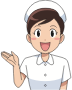 Jeden 1. & 3. Donnerstag im Monat während der KrabbelgruppeKurs FuN®-Babyfür Kinder von 0 bis 18 Monatenje ein Kurs im Frühjahr und Herbst (je 9 Wochen)Termine werden bekannt gegeben.Anmeldung erforderlichZumba Kursfür ErwachseneKita Busonistraße17.30 – 18.30 Uhr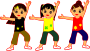 Zumba Kursfür ErwachseneKita im Gatterweg18.0 – 19.00 UhrVerkehrsgärtchenAm Lossebergplatz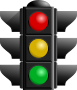 für Kinder von ca. 1- 8 Jahren15.30 – 18.00 Uhr(wetterabhängig)Besondere Termine im August 2020Besondere Termine im August 2020Was?                                                             Wann?                                                            Wo?Wiederöffnung!!!                                             03.08.2020                                     Familienzentrum Kita Busonistrasse